 Р О С С И Й С К А Я   Ф Е Д Е Р А Ц И Я Б Е Л Г О Р О Д С К А Я   О Б Л А С Т Ь 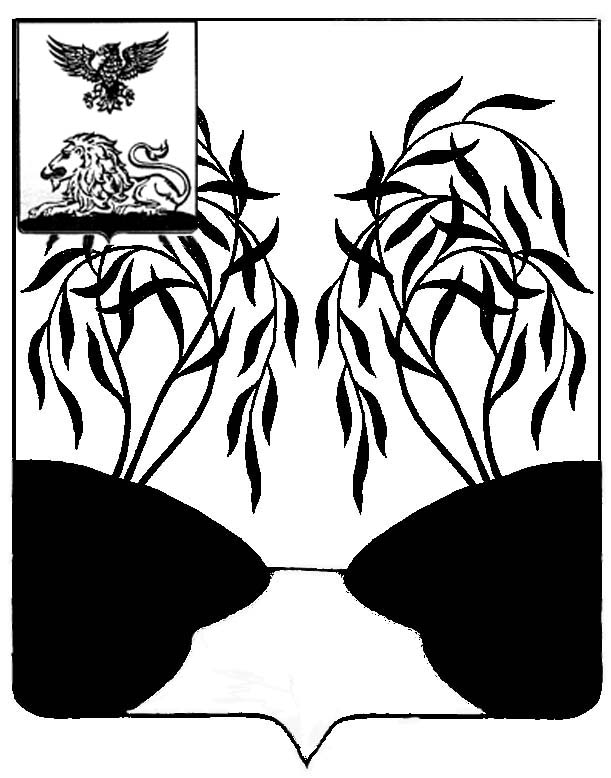 МУНИЦИПАЛЬНЫЙ  СОВЕТ  МУНИЦИПАЛЬНОГО РАЙОНА «РАКИТЯНСКИЙ РАЙОН» БЕЛГОРОДСКОЙ  ОБЛАСТИ Двадцать пятое   заседание Муниципального советаР Е Ш Е Н И Е   от  30 марта  2021  года                                                                                    № 6Об утверждении местных нормативов градостроительного проектирования муниципального района «Ракитянский район» Белгородской областиРуководствуясь Федеральным законом от 31.07.2020 года №264-ФЗ «О внесении изменений в Градостроительный кодекс Российской Федерации и отдельные законодательные акты Российской Федерации», Федеральным законом от 06.10.2003г. № 131-ФЗ «Об общих принципах организации местного самоуправления в Российской Федерации», Муниципальный совет Ракитянского района р е ш и л: 1. Утвердить местные нормативы градостроительного проектирования муниципального района «Ракитянский район» Белгородской области согласно приложению к настоящему решению. 2. Решение Муниципального совета от 31.10.2017 года №3 «Об утверждении местных нормативов градостроительного проектирования Ракитянского района» признать утратившим силу.3. Опубликовать решение в межрайонной газете «Наша жизнь» и разместить на официальном сайте органов местного самоуправления Ракитянского района. 4. Настоящее решение вступает в силу с момента его официального опубликования.5. Контроль за исполнением настоящего решения возложить на комиссию по вопросам жилищно-коммунального хозяйства (В.В. Владимиров).ПредседательМуниципального совета                                                                  Н.М. ЗубатоваПриложение                                                                            Утверждены решением Муниципального     совета  от _______г. № ____МЕСТНЫЕ НОРМАТИВЫ ГРАДОСТРОИТЕЛЬНОГО ПРОЕКТИРОВАНИЯ муниципального района «Ракитянский район»Белгородской областиОглавлениеВведение.Настоящие местные нормативы градостроительного проектирования муниципального района «Ракитянский район» разработаны на основании пункта 2 части 3 статьи 8, части 1 статьи 29.4 Градостроительного кодекса Российской Федерации, пункта 26 части 1 статьи 16 Федерального закона от 6 октября 2003 года №131-ФЗ «Об общих принципах организации местного самоуправления в Российской Федерации», Устава Ракитянского района.Подготовка и утверждение местных нормативов градостроительного проектирования осуществляется с учетом:1) социально-демографического состава и плотности населения на территории муниципального образования;2) стратегии социально-экономического развития муниципального района и поселений, входящих в состав Ракитянского района;3) предложений органов местного самоуправления и заинтересованных лиц.Нормативы градостроительного проектирования включают в себя: 1) основную часть (расчетные показатели минимально допустимого уровня обеспеченности объектами муниципального образования и расчетные показатели максимально допустимого уровня территориальной доступности таких объектов для населения муниципального образования);2) материалы по обоснованию расчетных показателей, содержащихся в основной части нормативов градостроительного проектирования;3) правила и область применения расчетных показателей, содержащихся в основной части нормативов градостроительного проектирования.Нормативы градостроительного проектирования муниципального района устанавливают совокупность расчетных показателей минимально допустимого уровня обеспеченности объектами местного муниципального района, относящимися к областям:-электро-, газоснабжения населения;- автомобильных дорог местного значения;- обработки, утилизации, обезвреживания, размещения твердых коммунальных отходов; - физической культуры и массового спорта, образования, здравоохранения;- иным областям в связи с решением вопросов местного значения, муниципального района;- объектами благоустройства территории, иными объектами местного значения муниципального района населения Ракитянского района и расчетных показателей максимально допустимого уровня территориальной доступности таких объектов для населения района.1. Расчетные показатели минимально допустимого уровня обеспеченности объектами местного значения муниципального района и максимально допустимого уровня территориальной доступности таких объектов для населения.1.1 Объекты местного значения, относящиеся к области социальной инфраструктуры.1.1.1 Образование.Объекты местного значения в сфере образования:-Дошкольные образовательные учреждения.- Общеобразовательные учреждения.- Объекты дополнительного образования.Расчетный показатель минимально допустимого уровня обеспеченности дошкольными образовательными учреждениями населенных пунктов муниципального района.Уровень обеспеченности, мест на 1 тыс. человек общей численности населения:- для городских населенных пунктов района – 46;- для сельских населенных пунктов- 46.Расчетный показатель минимально допустимого уровня обеспеченности общеобразовательными учреждениями населенных пунктов муниципального района.Уровень обеспеченности, мест на 1 тыс. человек общей численности населения:- для сельских населенных пунктов района – 107;- для сельских населенных пунктов 104.Расчетный показатель максимально допустимого уровня территориальной доступности дошкольных образовательных учреждений для населения муниципального района.- для поселка Ракитное и поселка Пролетарский 300 м;- для сельских населенных пунктов (в зависимости от уровня дифференциации населенного пункта).Расчетный показатель максимально допустимого уровня территориальной доступности общеобразовательных учреждений для населения муниципального района.- для поселка Ракитное и поселка Пролетарский  - 500 м;- для сельских населенных пунктов время транспортной доступности - не более 30 минут в дну сторону, для начальной школы - не более 15 минут в одну сторону.Подвоз учащихся осуществляется на транспорте, предназначенном для перевозки детей.Предельный пешеходный подход учащихся к месту сбора на остановке должен быть не более 500 м.Остановка транспорта должна быть оборудована навесом, огражденным с трех сторон, защищена барьером от проезжей части дороги, иметь твердое покрытие и обзорность не менее 250 м со стороны дороги.1.1.2 Физическая культура и массовый спорт.Объекты местного значения в области физической культуры и массового спорта:- Плоскостные спортивные сооружения (стадионы, корты, спортивные площадки, катки и т.д.).- Физкультурно-спортивные залы, предназначенные для организации и проведения официальных и физкультурно-оздоровительных мероприятий муниципального района.-Бассейны общего пользования.Расчетный показатель минимально допустимого уровня обеспеченности объектами в области физической культуры и массового спорта муниципального района на 1000 жителей:- плоскостные спортивные сооружения (стадионы, корты, спортивные площадки, катки и т.д.) - - спортивные залы: 300 кв. м площади пола зала;    в том числе:- общего пользования: 60- площади пола зала;- специализированные: 190- площади пола зала;- бассейны общего пользования: зеркала воды.Расчетный показатель максимально допустимого уровня территориальной доступности объектов в области физической культуры и массового спорта муниципального района на 1000 жителей:- плоскостные спортивные сооружения (стадионы, корты, спортивные площадки, катки и т.д.) -       1500 м;- спортивные залы -; - бассейны общего пользования: радиус транспортной доступности-30 мин.1.1.3 Здравоохранение.К объектам здравоохранения относятся:
1) районные больницы, в том числе детские;
2) больницы скорой медицинской помощи;
3) участковые больницы;4) амбулатории, в том числе врачебные поликлиники (в том числедетские);5) женские консультации;6) молочные кухни;7) районные медицинские организации скорой медицинской помощи и переливания крови.
Расчетные показатели минимально допустимого уровня обеспеченности объектами здравоохранения, и уровня доступности таких объектов следует принимать в значениях, указанных в таблице 1.
Таблица 1<*> Число коек (врачебных и акушерских) для беременных женщин и рожениц рекомендуется при условии их выделения из общего числа коек стационаров – 0,85 койки на 1000 жителей (в расчете на женщин в возрасте 15-49 лет).<**> Норму для детей на 1 койку следует принимать с коэффициентом 1,5.<***> В населенных пунктах с числом жителей 100-300 человек организуются фельдшерско-акушерские пункты в случае, если расстояние от фельдшерско-акушерского пункта до ближайшей медицинской организации превышает 6 км;<****> В населенных пунктах с числом жителей 301-1000 человек организуются фельдшерско-акушерские пункты вне зависимости от расстояния до ближайшей медицинской организации в случае отсутствия других медицинских организаций.<*****> В населенных пунктах с числом жителей 1001-2000 человек организуются:фельдшерско-акушерские пункты в случае, если расстояние от фельдшерско-акушерского пункта до ближайшей медицинской организации не превышает 6 км, центры (отделения) общей врачебной практики (семейной медицины) или врачебная амбулатория в случае, если расстояние от фельдшерско-акушерского пункта до ближайшей медицинской организации превышает 6 км.<******> В населенных пунктах с числом жителей более 2000 человек для оказания первичной врачебной медико-санитарной помощи организуются врачебные амбулатории вне зависимости от расстояния до ближайшей медицинской организации, либо структурного подразделения (отделения) медицинской организации, оказывающей первичную врачебную медико-санитарную помощь по территориально-участковому принципу.1.2 Объекты местного значения, относящиеся к области транспортной инфраструктуры.1.2.1 Автомобильные дороги местного значения муниципального района, улично-дорожная сеть.Таблица 21.2.2 Парковки (парковочные места).Парковочные места для муниципальных и государственных учреждений.Таблица 3Примечания:1. При проектировании стоянок для обслуживания группы объектов с различным режимом суточного функционирования допускается снижение расчетного количества машино-мест по каждому объекту в отдельности на 10-15%.2. В центрах туризма следует предусматривать стоянки автобусов и легковых автомобилей, принадлежащих туристам, на расстоянии не более  от объектов туристского осмотра (с учетом обеспечения удобных подходов к объектам осмотра и сохранения целостного характера окружающей среды).1.2.3 Объекты дорожного сервиса, предназначенные для предоставления транспортных услуг населению и организации транспортного обслуживания населения.Таблица 41.3 Объекты местного значения, относящиеся к области коммунальной инфраструктуры.1.3.1 Электроснабжение.Объекты местного значения в области электроснабжения:-электростанции и переключательные пункты, проектный номинальный класс напряжения в диапазоне от 20 кВ до 35 кВ включительно;-линии электропередач, проектный номинальный класс напряжения в диапазоне от 20 до 35 кВ включительно;-линии электропередачи напряжением от 10(6)кВ до 35 кВ включительно, проходящие по территориям двух и более поселений.Расчетный показатель максимально допустимого уровня доступности объектов электроснабжения местного значения муниципального района – не нормируется.Перспективное потребление электрической энергии, тыс. кВт  в год на территории муниципального района.Таблица 5Укрупненные показатели электропотребления:Таблица 6Норматив потребления коммунальных услуг по электроснабжению, кВт*ч/чел в годТаблица 7Размеры земельных участков:Для понизительных подстанций и переключательных пунктов напряжением до 35 кВ включительно -5000 кв.м.Мачтовые подстанции мощностью от 25 до 250 кВА - 50 кв.м.Комплектные подстанции с одним трансформатором мощностью от 25 до 630 кВА - 50 кв.м.Комплектные подстанции с двумя трансформаторами мощностью от 160 до 630 кВА - 80 кв.м.Подстанции с двумя трансформаторами закрытого типа мощностью от 160 до 630 кВА - 150 кв.м.Распределительные пункты наружной установки – 250 кв.м.Распределительные пункты закрытого типа - 200 кв.м.1.3.2 Газоснабжение.Объекты местного значения:Магистральные газораспределительные сети в границах  муниципального района.Расчетный показатель минимально допустимого уровня обеспечения населения муниципального района газоснабжением.Таблица 8Размер земельного участка:- для размещения пунктов редуцирования газа, кв. м….................4,0 кв. м;- для размещения газонаполнительной станции производительности 10 тыс. тонн/год …...........................................          6,0 кв. м;- для размещения газонаполнительной станциипроизводительности 20 тыс. тонн/год…..........................................            7,0 кв. м;- для размещения газонаполнительной станциипроизводительности 40 тыс. тонн/год…...........................................           8,0 кв. м.Расчетный показатель максимально допустимого уровня доступности объектов газоснабжения местного значения муниципального района – не нормируется.1.3.3 Сбора, вывоза, утилизации и переработки твердых коммунальных и промышленных отходов.Объекты местного значения:- предприятия по транспортировке отходов;- мусороперерабатывающие заводы; - мусороперегрузочные и мусоросортировочные станции; - полигоны твердых коммунальных отходов.Минимально допустимые нормативы обеспеченности объектами санитарной очистки следует принимать, исходя из расчетного объема твердых коммунальных отходов.Таблица 9Размер земельного участка для размещения объектов местного значения в области сбора, вывоза, утилизации и переработки твердых коммунальных и промышленных отходовТаблица 10Предприятия по транспортировке отходовТаблица 11Предприятия по утилизации и переработке отходов.Таблица 121.3.4 Объекты организации ритуальных услуг и содержания мест захоронения.Объекты местного значения:- кладбища смешанного и традиционного захоронения;- кладбища урновых захоронений после кремации.Таблица 13<*> Размер земельного участка для кладбища не может превышать .1.3.5. Расчетные показатели минимально допустимого уровня обеспеченности объектами в области предупреждение чрезвычайных ситуаций, стихийных бедствий, эпидемий и ликвидация их последствий, и расчетные показатели максимально допустимого уровня территориальной доступности таких объектов.Для объектов аварийно-спасательных служб и (или) аварийно-спасательных формирований, подразделений государственной противопожарной службы области при установлении расчетных показателей необходимо руководствоваться нормами проектирования объектов пожарной охраны от 01.01.1995 НПБ 101-95, введены в действие приказом Главного управления Государственной противопожарной службы Министерства внутренних дел России от 30.12.1994 № 36.Защитные и иные сооружения гражданской обороны. Защитные сооружения, средства для защиты территорий от чрезвычайных ситуаций.1.3.6 Расчетные показатели минимально допустимого уровня обеспеченности объектами культуры и искусства.Расчетные показатели объектов культуры и искусства приведены в таблице 15.Таблица 15Расчетные показатели объектов культурного наследия местного значения не нормируются.2. Материалы по обоснованию расчетных показателей, содержащихся в основной части местных нормативов градостроительного проектирования.2.1 Общие положения.Местные нормативы градостроительного проектирования (далее – Нормативы) муниципального района «Ракитянский район» разработаны в целях реализации полномочий органов местного самоуправления муниципального района по решению вопросов местного значения муниципального района.Нормативы муниципального района устанавливают совокупность расчетных показателей минимально допустимого уровня обеспеченности населения объектами местного значения муниципального района, и расчетных показателей максимально допустимого уровня территориальной доступности таких объектов для всех групп населения муниципального района.Подготовка местных нормативов градостроительного проектирования муниципального района осуществлена с учетом требований нормативных технических документов, перечисленных в разделе 2.2 настоящей главы «Нормативная база» материалов по обоснованию расчетных показателей местных нормативов градостроительного проектирования, региональных норм градостроительного проектирования.Нормативы муниципального района конкретизируют и развивают основные положения действующих федеральных строительных и санитарно-эпидемиологических норм и правил, норм и правил противопожарной безопасности, муниципальных правовых актов применительно к природно-климатическим, демографическим, ландшафтным и историческим особенностям территории и с учетом сложившихся архитектурно-градостроительных традиций и направлений перспективного развития муниципального района.Подготовка Нормативов осуществлена с учетом: социально-демографического состава и плотности населения на территории муниципального образования, планов и программ комплексного социально-экономического развития муниципального образования, сведений об уровне автомобилизации, предложений органов местного самоуправления, заинтересованных организаций и лиц.Нормативы муниципального района  подготовлены в соответствии со ст. 8, 24, ст. 29.1, 29.2, 29.4 Градостроительного кодекса Российской Федерации от 29.12.2004 № 190-ФЗ, статьей 16 Федерального закона от 06.10.2003 № 131-ФЗ «Об общих принципах организации местного самоуправления в Российской Федерации».2.2. Нормативная база.2.2.1. Федеральные законы.- Градостроительный кодекс Российской Федерации от 29 декабря . № 190-ФЗ;- Земельный кодекс Российской Федерации от 25 октября . № 136-ФЗ;- Гражданский кодекс Российской Федерации, часть I, от 30 ноября . № 51-ФЗ;- Федеральный закон от 29 декабря . № 191-ФЗ «О введении в действие Градостроительного кодекса Российской Федерации»;- Федеральный закон от 25 октября . № 137-ФЗ «О введении в действие Земельного кодекса Российской Федерации»;- Федеральный закон от 6 октября . № 131-ФЗ «Об общих принципах организации местного самоуправления в Российской Федерации»;- Федеральный закон от 27 декабря . № 184-ФЗ «О техническом регулировании»;- Федеральный закон от 26 марта . № 35-ФЗ «Об электроэнергетике»;- Федеральный закон от 27 июля . № 190-ФЗ «О теплоснабжении»;- Федеральный закон от 7 декабря . № 416-ФЗ «О водоснабжении и водоотведении»;- Федеральный закон от 8 ноября . № 257-ФЗ «Об автомобильных дорогах и о дорожной деятельности в Российской Федерации»;- Федеральный закон от 30 марта . № 52-ФЗ «О санитарно-эпидемиологическом благополучии населения»;- Федеральный закон от 10 января . № 7-ФЗ «Об охране окружающей среды»;- Федеральный закон от 4 мая . № 96-ФЗ «Об охране атмосферного воздуха»;- Федеральный закон от 24 июня . № 89-ФЗ «Об отходах производства и потребления».2.2.2. Постановления Правительства Российской Федерации.- Постановление Правительства Российской Федерации от 9 июня .- Постановление Правительства Российской Федерации от 11 августа . № 486 «Об утверждении Правил определения размеров земельных участков для размещения воздушных линий электропередачи и опор линий связи, обслуживающих электрические сети»;- Постановление Правительства Российской Федерации от 24 февраля . № 160 «О порядке установления охранных зон объектов электросетевого хозяйства и особых условий использования земельных участков, расположенных в границах таких зон» (вместе с «Правилами установления охранных зон объектов электросетевого хозяйства и особых условий использования земельных участков, расположенных в границах таких зон»);- Постановление Правительства Российской Федерации от 20 ноября . № 878 «Об утверждении Правил охраны газораспределительных сетей»;- Постановление Правительства Российской Федерации от 5 сентября . № 782 «О схемах водоснабжения и водоотведения»;- Постановление Правительства Российской Федерации от 9 июня . № 578   «Об утверждении Правил охраны линий и сооружений связи Российской Федерации»;- Постановление Правительства Российской Федерации от 2 сентября . № 717 «О нормах отвода земель для размещения автомобильных дорог и (или) объектов дорожного сервиса»;- Постановление Правительства Российской Федерации от 28 сентября . № 767 «О классификации автомобильных дорог в Российской Федерации»;- Постановление Правительства Российской Федерации от 29 октября . № 860 «О требованиях к обеспеченности автомобильных дорог общего пользования объектами дорожного сервиса, размещаемыми в границах полос отвода»;- Распоряжение Правительства Российской Федерации от 19 октября . № 1683-р «О методике определения нормативной потребности субъектов Российской Федерации в объектах социальной инфраструктуры».- Распоряжение Правительства Российской Федерации от 3 июля .  № 1063-р «О социальных нормативах и нормах», изменения, внесенные Распоряжением от 13 июля . № 923-р в Распоряжение Правительства Российской Федерации от 3 июля . № 1063-р;- Распоряжение Правительства Российской Федерации от 21.06.2010 г.     № 1047-р «О перечне национальных стандартов и сводов правил (частей таких стандартов и сводов правил), в результате применения которых на обязательной основе обеспечивается соблюдение требований Федерального закона «Технический регламент о безопасности зданий и сооружений».2.2.3. Документы министерств и ведомств Российской Федерации.- Приказ Министерства архитектуры, строительства и жилищно-коммунального хозяйства Российской Федерации от 17 августа . № 197 «О типовых правилах охраны коммунальных тепловых сетей»;- Приказ Министерства здравоохранения Российской Федерации (Минздрав России) от 6 августа . № 529-н «Об утверждении номенклатуры медицинских организаций»;- Приказ Министерства регионального развития Российской Федерации от 27.12.2011 № 613 «Об утверждении Методических рекомендаций по разработке норм и правил по благоустройству территорий муниципальных образований».2.2.4. Своды правил, строительные нормы и правила, ГОСТы, санитарные и санитарно-эпидемиологические правила и нормативы.- СП 42.13330.2016. Свод правил. Градостроительство. Планировка и застройка городских и сельских поселений. Актуализированная редакция СНиП 2.07.01-89*;- СниП 11-04-2003 «Инструкция о порядке разработки, согласования, экспертизы и утверждения градостроительной документации»;- СанПиН 2.2.1/2.1.1.1200-03«Санитарно-защитные зоны и санитарная классификация предприятий, сооружений и иных объектов» (новая редакция);- СП 30-102-99 «Планировка и застройка территорий малоэтажного жилищного строительства»;- СП 35-102-2001 «Жилая среда с планировочными элементами, доступными инвалидам»;- СП 35-105-2002 «Реконструкция городской застройки с учетом доступности инвалидов и других маломобильных групп населения»;- «СП 59.13330.2016. Свод правил. Доступность зданий и сооружений для маломобильных групп населения. Актуализированная редакция СНиП 35-01-2001»;- ГОСТ 52498-2005 «Социальное обслуживание населения. Классификация учреждений социального обслуживания»;- СанПиН 2.1.3.2630-10«Санитарно-эпидемиологические требования к организациям, осуществляющим медицинскую деятельность»;- СП 31-112-2004 «Физкультурно-спортивные залы»;- СП 31-115-2006 «Открытые плоскостные физкультурно-спортивные сооружения»;- СП 31-113-2004 «Бассейны для плавания»;- СП 35-109-2005 «Помещения для досуговой и физкультурно-оздоровительной деятельности пожилых людей»;- СП 118.13330.2012 «Общественные здания и сооружения»;- СП 53.13330.2011 «Планировка и застройка территорий садоводческих (дачных) объединений граждан, здания и сооружения. Актуализированная редакция СниП 30-02-97*»;- СП 11-106-97** «Порядок разработки, согласования, утверждения и состав проектно-планировочной документации на застройку территорий садоводческих (дачных) объединений граждан»;- РД 34.20.185-94 «Инструкция по проектированию городских электрических сетей»;- ВСН № 14278 тм-т1 «Нормы отвода земель для электрических сетей напряжением 0,38-750 кВ»;- СНиП № 2971-84 «Санитарные нормы и правила защиты населения от воздействия электрического поля, создаваемого воздушными линиями электропередачи переменного тока промышленной частоты»;- СП 36.13330.2012 «Магистральные трубопроводы»;- СП 60.13330.2012 «Отопление, вентиляция и кондиционирование»;- СП 124.13330.2012 «Тепловые сети»;- СП 89.13330.2012 «Котельные установки»;- СП 62.13330.2011 «Свод правил. Газораспределительные системы. - СП 62.13330.2011 «Свод правил. Газораспределительные системы. Актуализированная редакция СНИП 42-01-2002»;- СанПиН 2.1.5.980-00«Гигиенические требования к охране поверхностных вод»;- СанПиН 2.1.4.1110-02«Зоны санитарной охраны источников водоснабжения и водопроводов питьевого назначения»;- СанПиН 2.1.4.1074-01«Питьевая вода. Гигиенические требования к качеству воды централизованных систем питьевого водоснабжения. Контроль качества. Гигиенические требования к обеспечению безопасности систем горячего водоснабжения»;- СанПиН 2.1.4.1175-02«Гигиенические требования к качеству воды нецентрализованного водоснабжения. Санитарная охрана источников»;- СН 456-73 «Нормы отвода земель для магистральных водоводов и канализационных коллекторов»;- СП 31.13330.2012 «Водоснабжение. Наружные сети и сооружения»;- СП 30.13330.2012 «Внутренний водопровод и канализация зданий»;- СП 32.13330.2012 «Канализация. Наружные сети и сооружения»;- СП 104.13330.2012 «Инженерная защита территории от затопления и подтопления»;- СП 47.13330.2012 «Инженерные изыскания для строительства. Основные положения»;- СП 34.13330.2012 «Автомобильные дороги» (актуализированная редакция СниП 2.05.02-85);- СН 467-74 «Нормы отвода земель для автомобильных дорог»;- ГОСТ Р 52399-2005 «Геометрические элементы автомобильных дорог»;- СП 113.13330.2012 «Стоянки автомобилей» (актуализированная редакция СниП 21-02-99*);- ГОСТ Р 52289-2004«Технические средства организации дорожного движения. Правила применения дорожных знаков, разметки, светофоров, дорожных ограждений и направляющих устройств»;- ГОСТ Р 52282-2004 «Технические средства организации дорожного движения. Светофоры дорожные. Типы и основные параметры. Общие технические требования. Методы испытаний»;- СанПиН 2.1.2882-11«Гигиенические требования к размещению, устройству и содержанию кладбищ, зданий и сооружений похоронного назначения»;- МДС 31-10.2004 «Рекомендации по планировке и содержанию зданий, сооружений и комплексов похоронного назначения»;- МДК 7-01.2003 «Методические рекомендации о порядке разработки генеральных схем очистки территории населенных пунктов Российской Федерации»;- СанПиН 2.1.7.1322-03«Гигиенические требования к размещению и обезвреживанию отходов производства и потребления»;- СП 2.1.7.1386-03«Определение класса опасности токсичных отходов производства и потребления»;- СП 2.1.7.1038-01«Гигиенические требования к устройству и содержанию полигонов для твердых бытовых отходов»;- СНиП 2.01.28-85 «Полигоны по обезвреживанию и захоронению токсичных промышленных отходов. Основные положения по проектированию».2.2.5. Нормативные акты Белгородской области.- Закон Белгородской области от 10.07.2007 № 133 «О регулировании градостроительной деятельности в Белгородской области»;- Постановление Правительства Белгородской области от 19.11.2007      № 264-пп «Об утверждении региональных нормативов градостроительного проектирования жилых зон реконструируемых городских территорий Белгородской области»;- Постановление Правительство Белгородской области от 25 апреля 2016 г. № 100-пп «Об утверждении региональных нормативов градостроительного проектирования Белгородской области»; - Постановление Правительства Белгородской области от 09.12.2008       № 293-пп «Об утверждении региональных нормативов градостроительного проектирования смешанной жилой застройки в Белгородской области»;- Постановление Правительства Белгородской области от 30.12.2013 № 528-пп «Об утверждении государственной программы Белгородской области «Развитие образования Белгородской области на 2014-2020 годы»;- Постановлением Правительства Белгородской области от 28.10.2013 № 431-пп «Об утверждении Стратегии развития дошкольного, общего и дополнительного образования Белгородской области на 2013-2020 годы»;- Распоряжение Правительства Белгородской области от 12.04.2010        № 143-рп «О нормативах по минимальному обеспечению молодежи региональными и муниципальными учреждениями по месту жительства»;- Распоряжение Правительства Белгородской области от 07.02.2015        № 15-рп «О стратегии государственной молодежной политики в Белгородской области»;- Приказ Комиссии по государственному регулированию цен и тарифов в Белгородской области от 30.08.2012 № 17/28 «Об утверждении нормативов потребления населением коммунальных услуг по электроснабжению на территории Белгородской области при отсутствии приборов учета»;- Приказ Комиссии по государственному регулированию цен и тарифов в Белгородской области от 30.08.2012 № 17/29 «Об утверждении нормативов потребления населением коммунальных услуг по холодному и горячему водоснабжению и водоотведению на территории Белгородской области при отсутствии приборов учета»;- Приказ Комиссии по государственному регулированию цен и тарифов в Белгородской области от 30.08.2012 № 17/30 «Об утверждении нормативов потребления населением коммунальных услуг по газоснабжению в жилых помещениях на территории Белгородской области при отсутствии приборов учета».2.3. Дифференциация населенных пунктов по численности населения.В качестве фактора дифференциации для установления значений расчетных показателей определена численность населения.Населенные пункты Ракитянского района в зависимости от численности населения подразделяются на группы, представленные ниже.Таблица 16Дифференциация по численности населения населенных пунктов позволяет рационально распределять объекты местного значения, обеспечивая при этом необходимый перечень предоставляемых услуг.	2.4.Обоснование расчетных показателей, устанавливаемых для объектов относящиеся к области социальной инфраструктуры.2.4.1. Образование.Расчет показателей минимального уровня обеспечения дошкольными образовательными учреждениями и общеобразовательными учреждениями муниципального района сделан на основе статистических прогнозов, представленных в разрезе Белгородской области и Ракитянского района.Предположительная численность населения Белгородской области в разрезе младших возрастных групп и количество мест в детских садах и общеобразовательных учреждениях на 1000 жителей для городских населенных пунктов.Муниципальная система дошкольного образования Ракитянского района представлена 8 муниципальными дошкольными образовательными организациями, среди которых выделяются 2 центра развития ребенка, 2 детских сада общеразвивающей направленности, 4 детских садов и 15 дошкольных групп в структуре общеобразовательных организаций. Всего услугами в системе дошкольного образования района в . охвачены 1297 детей, что составляет 59,5 % от их общего количества в возрасте от 1 года до 7 лет. Доступность дошкольного образования является приоритетным направлением муниципальной образовательной политики, которое реализуется на основе комплексного программно-целевого подхода. Общая характеристика системы дошкольного образования Ракитянского района представлена в таблице 17.Основные количественные характеристики дошкольного образования Ракитянского районаТаблица 17Расчетный показатель минимально допустимого уровня обеспеченности.Уровень обеспеченности, мест на 1 тыс. человек общей численности населения:- для городских населенных пунктов - 32;- для сельских населенных пунктов - 32.Система общего образования Ракитянского района представлена 17 общеобразовательными учреждениями с контингентом 3316 обучающихся.Система дополнительного образования Ракитянского района представлена 2 учреждениями дополнительного образования. Расчетный показатель минимально допустимого уровня обеспеченности общеобразовательными учреждениями муниципального района.Таблица 26Планируемая потребность в местах на 1000 жителей.Дошкольные образовательные учреждения:2016 год –31,4;2020 год – 32,06– максимальная нагрузка (средняя по области);2031 год – 28,6.Общеобразовательные учреждения: 2016 год –104,05;2020 год – 106,9–максимальная нагрузка (средняя по области);2031 год – 101,7.Предположительная численность населения Белгородской области в разрезе младших возрастных групп и количество мест в детских садах и общеобразовательных учреждениях на 1000 жителей для сельских населенных пунктов.Таблица 18Планируемая потребность в местах на 1000 жителей.Дошкольные образовательные учреждения:2016 год – 30,3;2020 год – 32,36 максимальная нагрузка;2031 год – 24,55.Общеобразовательные учреждения:2016 год – 90,71;2020 год – 96,88;2031 год – 103,83 максимальная нагрузка.Основные количественные характеристики дошкольного образования Ракитянского района.Таблица 19Численность Ракитянского района – 34 956 чел. Количество мест в общеобразовательных учреждениях составляет - 99,7 мест на 1000 жителей.Таблица 20Численность Ракитянского района – 34 956 чел. Количество мест в детских дошкольных образовательных учреждениях составляет - 40,5 мест на 1000 жителей.Расчетный показатель минимального уровня обеспеченности объектами дополнительного образования детей определен  в соответствии с таблицей Д-1 «СП 42.13330.2016. Свод правил. Градостроительство. Планировка и застройка городских и сельских поселений. Актуализированная редакция СНиП 2.07.01-89*» (утв. Приказом Минстроя России от 30.12.2016 № 1034/пр), и составляет - 10% от общего числа школьников.Расчетный показатель максимальной транспортной доступности объектов образования.Расчетный показатель максимально допустимого уровня территориальной доступности для дошкольных образовательных организаций общеобразовательных организаций определен с учетом раздела 10 СП 42.13330.2011. В малых (до 200 человек) и средних сельских населенных пунктах (от 200 до 1 тыс. человек), удаленных от основных образовательных организаций свыше 1 км, рекомендуется обеспечение транспортной доступности. Для учащихся общеобразовательных школ необходимо обеспечить подвоз на транспорте, предназначенном для перевозки детей. Предельный пешеходный подход учащихся к месту сбора на остановке должен быть не более 500 м. Остановка транспорта оборудуется навесом, огражденным с трех сторон, защищена барьером от проезжей части дороги, имеет твердое покрытие и обзорность не менее 250 м со стороны дороги. Регулярные, осуществляемые в течение учебного года, специальные перевозки учащихся к образовательным организациям решают проблему обеспечения доступности к образованию.2.4.2. Физическая культура и массовый спорт.В соответствии с часть 19 статьи 16 Федерального закона от 06.10.2003 № 131-ФЗ «Об общих принципах организации местного самоуправления в Российской Федерации» обеспечение условий для развития на территории муниципального района физической культуры, школьного спорта и массового спорта, относится к вопросам местного значения муниципального района.Постановлением Правительства РФ от 21.01.2015 года № 30 «О федеральной целевой программы «Развитие физической культуры и спорта в Российской Федерации на 2016-2020 годы».Стратегия развития физической культуры и спорта в Российской Федерации на период до 2020 года, утвержденная распоряжением Правительства Российской Федерации от 7 августа 2009 г. № 1101-р.При расчете показателей, устанавливаемых для объектов физической культуры и массового спорта использовались следующие параметры:– норматив обеспеченности спортивными сооружениями, кв. м площади пола, кв. м зеркала воды, кв. м общей площади на 1 тыс. человек;– возрастной коэффициент;– коэффициент активности населения по данному виду обслуживания;– частота посещения спортивного сооружения одним активным жителем в течение года;– удельная комфортная мощность, кв. м площади на одного посетителя;– количество дней работы спортивного сооружения в году;– коэффициент сменности спортивного сооружения в день;– средний коэффициент единовременной загрузки (наполняемости) спортивного сооружения.Произведение возрастного коэффициента и коэффициента активности населения по данному виду обслуживания представляют собой долю численности населения, систематически занимающегося физической культурой и массовым спортом в общей численности населения муниципального района. Частота посещения спортивного сооружения одним активным жителем определяется числом, систематически занимающихся лиц (не менее трех раз в неделю, при объеме двигательной активности не менее 6 часов). Удельная комфортная мощность на одного посетителя определена на основании методики расчета единовременной пропускной способности спортивных сооружений различного вида (приказ Росстата от 23.10.2012 №562 «Об утверждении статистического инструментария для организации Минспортом России федерального статистического наблюдения за деятельностью учреждений по физической культуре и спорту»).Количество рабочих дней в году определено как среднее – 250 (разница может колебаться в пределах нескольких дней).Коэффициент сменности работы предприятия в день - количество смен работы спортивного сооружения в день.Таким образом, нормативы обеспеченности по объектам физической культуры и массового спорта соответствует распоряжению Правительства Российской Федерации от 3 июля 1996 №1063-р «Социальные нормативы и нормы», которым установлен норматив единовременной пропускной способности всех видов объектов физической культуры и спорта – 0,19 тыс. человек на 1 тыс. человек. Полученные при расчете нормативные значения расчетных показателей минимально допустимого уровня обеспеченности объектами физической культуры и спорта соответствуют федеральным нормативам, определенным распоряжением Правительства Российской Федерации от 3 июля 1996 №1063-р «Социальные нормативы и нормы».Согласно информации Федеральной службы по надзору в сфере защиты прав потребителей и благополучия человека от 29.12.2012 «Об использовании помещений образовательных учреждений для занятия спортом и физкультурой» разрешается использование спортивных сооружений (физкультурно-спортивные залы, плавательные бассейны, плоскостные сооружения) образовательных организаций для проведения различных форм спортивных занятий и оздоровительных мероприятий (секции, соревнования и другие) во время внеурочной деятельности для всех групп населения, при условии соблюдения режима уборки указанных помещений.Следовательно, мощностные характеристики спортивных сооружений, размещенных при образовательных организациях, должны быть учтены при оценке уровня обеспеченности населения спортивными сооружениями.2.4.3.Здравоохранение.В соответствии с частью 14 статьи 16 Федерального закона от 06.10.2003 № 131-ФЗ «Об общих принципах организации местного самоуправления в Российской Федерации» создание условий для оказания медицинской помощи населению на территории муниципального района в соответствии с территориальной программой государственных гарантий бесплатного оказания гражданам медицинской помощи, относится к вопросам местного значения муниципального района.Расчетные показатели для объектов здравоохранения установлены в соответствии с требованиями:- Федерального закона от 21 ноября 2011 г. № 323-ФЗ «Об основах охраны здоровья граждан в Российской Федерации»; - Приказа Министерства здравоохранения и социального развития Российской Федерации от 15 мая 2012 г. №543н «Об утверждении Положения об организации оказания первичной медико-санитарной помощи взрослому населению» (в редакции приказа Министерства здравоохранения РФ от 23 июня 2015 г. №361н);- с распоряжением Правительства Российской Федерации от 03.07.1996 №1063-р «О социальных нормативах и нормах»;- Свод правил СП 42.13330.2011 Градостроительство. Планировка и застройка городских и сельских поселений. Актуализированная редакция СНиП 2.07.01-89*;- Свод правил СП 158.13330.2014 «Здания и помещения медицинских организаций. Правила проектирования» (утв. приказом Министерства строительства и жилищно-коммунального хозяйства РФ от 18 февраля 2014 г. № 58/пр).Размеры земельных участков для медицинских организаций (без учета площади автомобильных стоянок) следует принимать по таблице 21. Таблица 21При проектировании на участке действующих стационаров новых лечебных корпусов, допускается уменьшать удельные показатели земельного участка, но не более чем на 20%. На участках в плотной городской застройке (коэффициент застройки - 0,6 и выше или коэффициент плотности застройки 1,6 и выше) при новом строительстве и при реконструкции больниц (сопровождающейся строительством новых корпусов) допускается размещение корпусов по красной линии. 2.5 Обоснование расчетных показателей, устанавливаемых для объектов относящиеся к области транспортной инфраструктуры.В муниципальном образовании «Ракитянский район» существует сеть автомобильных дорог разного назначения:1) автомобильные дороги общего пользования областного и местного значения – 56.Таблица 22Автодороги общего пользования областного и местного значения, расположенные на территории муниципального образования «Ракитянский район» Объекты местного значения, относящиеся к области автомобильных дорог местного значения Развитие транспортной инфраструктуры должно осуществляться в тесной взаимосвязи с направлениями и масштабами социально-экономического развития, обеспечивая комфортную доступность территорий муниципального района с учетом прогнозируемого роста подвижности, уровня автомобилизации, пассажирских и грузовых перевозок. Установление расчетных показателей в области транспортного обслуживания необходимо для формирования целостной системы автомобильных дорог и объектов транспортной инфраструктуры, создающих транспортный каркас муниципального района. Расчетные показатели минимально допустимого уровня обеспеченности объектами местного значения в области автомобильных дорог местного значения установлены на основе направлений, заданных документами стратегического и социально-экономического планирования Ракитянского муниципального района. Расчетным показателем степени развитости автомобильных дорог общего пользования местного значения вне границ населенных пунктов муниципального района в границах района является плотность автомобильных дорог общего пользования местного значения – отношение протяженности автомобильных дорог к площади муниципального района.Улично-дорожная сеть муниципального района дифференцируется по назначению, составу потока и скоростям движения транспорта на соответствующие категории:-магистрали непрерывного движения;-магистральные улицы общегородского значения регулируемого движения;-магистральные улицы районного значения;-линии наземного пассажирского транспорта.2.6 Обоснование расчетных показателей, устанавливаемых для объектов относящиеся к области коммунальной инфраструктуры.2.6.1. Электроснабжение.Расчетные показатели минимально допустимого уровня обеспеченности населения объектами местного значения муниципального района в области электроснабжения установлены с учетом Федерального закона от 26.03.2003 № 35-ФЗ «Об электроэнергетике». В соответствии с Федеральным законом «Об электроэнергетике» одним из основных принципов государственного регулирования и контроля в электроэнергетике является обеспечение доступности электрической энергии для потребителей.Согласно ст.16 Федерального закона от 06.10.2003 года № 131-ФЗ «Об общих принципах организации местного самоуправления в Российской Федерации» организация в границах района электроснабжения относится к вопросам местного значения района. Расчетные показатели минимально допустимого уровня обеспеченности создадут равные условия доступа к объектам электросетевого хозяйства населения. Полный охват электрическими сетями обеспечит технологическое и организационное единство и целостность централизованной системы электроснабжения. Обеспечение бесперебойного и качественного электроснабжения потребителей электрической энергии способствует охране здоровья населения и улучшению качества жизни населения.В соответствии с ВСН № 14278 тм-т1 установлены расчетные показатели минимально допустимых размеров земельных участков под объекты местного значения в области электроснабжения (понизительные подстанции и переключательные пункты напряжением до 35 кВ включительно, трансформаторные подстанции и распределительные пункты). Размеры земельных участков, необходимых для размещения прочих объектов электроснабжения, в том числе линейных, определяются при разработке проекта в зависимости от мощности, технологической схемы, устанавливаемого оборудования и иных расчетных параметров. Трассировка сетей выполняется согласно п.12.35 и п.12.36 СП 42.13330.2011. Нормативы потребления коммунальной услуги по электроснабжению в жилых помещениях многоквартирных домов и жилых домах установлены на основании Приказа Комиссии по государственному регулированию цен и тарифов в Белгородской области от 30.08.2012 № 17/28 (ред. от 21.07.2015) «Об утверждении нормативов потребления населением коммунальных услуг по электроснабжению на территории Белгородской области при отсутствии приборов учета» и рекомендованы для предварительных расчетов минимальной необходимой мощности объектов электроснабжения. В расчетах при градостроительном проектировании допускается принимать укрупненные показатели расхода электроэнергии согласно таблице 2.4.4 РД 34.20.185-94 (для городов) и Приложения Н СП 42.13330.2011 (для сельских населенных пунктов).2.6.2 Газоснабжение.Расчетные показатели минимально допустимого уровня обеспеченности населения объектами местного значения области газоснабжения установлены с учетом Федерального закона от 31.03.1999 № 69-ФЗ «О газоснабжении в Российской Федерации». Одним из основных принципов государственной политики в области газоснабжения является повышение уровня газификации жилищно-коммунального хозяйства, промышленных и иных организаций. Согласно ст.16 Федерального закона от 06.10.2003 года № 131-ФЗ «Об общих принципах организации местного самоуправления в Российской Федерации» организация газоснабжения в границах района относится к вопросам местного значения муниципального района. При расчете потребления природного углеводородного газа были применены показатели, установленные Приказом Комиссии по государственному регулированию цен и тарифов в Белгородской области № 17/30 от 30.08.2012 «Об утверждении нормативов потребления населением коммунальных услуг по газоснабжению в жилых помещениях на территории Белгородской области при отсутствии приборов учета». Укрупненные показатели потребления газа, куб.м/месяц на 1 чел составят: – при наличии централизованного горячего водоснабжения - 15; – при горячем водоснабжении от газовых водонагревателей - 37; – при отсутствии всяких видов горячего водоснабжения – 15. В соответствии с п. 12.29 и СП 42.13330.2011 установлены расчетные показатели минимально допустимых размеров земельных участков под объекты местного значения в области газоснабжения (газонаполнительные станции). Земельный участок, минимальной площадью 4 кв. м, для размещения пунктов редуцирования газа, определен исходя из анализа размеров земельных участков, отведенных под существующие ПРГ. Размеры земельных участков, необходимых для размещения прочих объектов газоснабжения, в том числе линейных, определяются при разработке проекта в зависимости от мощности, технологической схемы, устанавливаемого оборудования и иных расчетных параметров. Трассировка сетей выполняется согласно п.12.35 и п.12.36 СП 42.13330.2011.2.6.3 Обоснование норматива сбора, вывозаи утилизации отходов производства и потребления.Сбор, вывоз и утилизация отходов производства и потребления производятся в соответствии с Федеральным законом от 24.06.1998 № 89-ФЗ «Об отходах производства и потребления», Федеральным законом от 10.01.2002 № 7-ФЗ «Об охране окружающей среды», Федеральным законом от 06.10.2003 № 131-ФЗ «Об общих принципах организации местного самоуправления в Российской Федерации».К твердым бытовым отходам, входящим в норму накопления от населения и удаляемым транспортом спецавтохозяйств, относятся отходы, образующиеся в жилых зданиях, включая отходы от текущего ремонта квартир, от отопительных устройств местного отопления, смет, опавшие листья, собираемые с дворовых территорий, и крупные предметы домашнего обихода (при отсутствии системы специализированного сбора крупногабаритных отходов).Нормы накопления устанавливаются для жилых зданий и для объектов общественного назначения (как встроенных в них, так и отдельно стоящих), имеющих основной удельный вес в общем балансе отходов и вывозимых спецавтохозяйствами.Нормы накопления отходов определяются: по жилым домам - на одного человека; по объектам культурно-бытового назначения (гостиницы, кинотеатры и т.д.) - на одно место; по магазинам и складам - на  торговой площади в единицу времени (день, год). Нормы накопления измеряются в единицах: кг или л, кубических метрах.Нормы накопления отходов изменяются в зависимости от благоустройства зданий (система отопления, наличие квартирных плит, водопровода и канализации), наличия раздельного сбора отдельных составляющих отходов (пищевых отходов, макулатуры и т.д.) и местных условий.Важнейшим моментом в санитарной очистке территории муниципального района является вывоз домового мусора из домовладений. Для определения потребности в средствах транспорта, необходимых для вывозки образовавшихся масс мусора, и мощности сооружений по его переработке, утилизации и обеззараживанию подсчитывают годовое и суточное накопление мусора в целом по городу, району, домовладению.Годовое накопление домового мусора (куб. м или т):Qr = pm,где p - норма накопления на 1 чел. в год, куб. м или т; m - численность населения города, района, домовладения.Среднесуточное накопление домового мусора подсчитывают, деля объем годового накопления домового мусора на количество дней в году (на 365) и умножая на коэффициент неравномерности накопления мусора по дням недели - 1,2 или 1,3.Норма накопления домового мусора меняется при раздельной системе сбора пищевых отходов и вторичного сырья (макулатуры, цветных металлов и др.). При этом количество вывозимых пищевых отходов снижается на 8-, вторичного сырья - на  в год на одного человека. Выбор системы сбора и удаления бытовых отходов решается на ближайший плановый период и перспективу. В первом случае исходят из существующих конкретных условий: наличия и уровня техники, общего благоустройства и расстояния вывоза бытовых отходов. Во втором случае учитывают перспективный план застройки и развития муниципального района, перспективные схемы и транспортные средства.Наиболее прогрессивная система вывозки бытовых отбросов - кузовными мусоровозами, в которые мусор перегружается из контейнеров непосредственно на мусоросборных площадках в домовладениях.Количество контейнеров для сбора отходов у населения определяется исходя из количества жителей обслуживаемого домовладения, принятой периодичности вывоза и нормы накопления отходов на одного человека в год, определяемой опытным путем.Своевременная уборка и вывоз ТБО должны обеспечиваться органами местного самоуправления.Вывоз отходов осуществляется: ТБО - не реже 1 раза в трое суток (при температуре минус  и ниже) и ежедневно в теплое время (при температуре выше ).В таблице 23 приведены нормы накопления бытовых отходов согласно рекомендациям (СП 42.13330.2011).Таблица 23Примечание:1. Нормы накопления крупногабаритных бытовых отходов следует принимать в размере 5% в составе приведенных значений твердых бытовых отходов.Норма вывоза мусора от жилых зданий, оборудованных водопроводом, канализацией, центральным отоплением и газом - 1,6 куб. м/год мусора на 1 чел. (0,005 куб. м/день), или 1600 куб. м/год (5,0 куб. м/день) мусора на 1000 чел., что составит примерно 0,5 объема среднего мусоровоза (8-10 тонн).Для обслуживания ГО необходимо предприятие по вывозу мусора ориентировочно на 50 средних по вместимости (8-10 тонн) автомашин-мусоровозов.По проектам-аналогам с учетом производственно-складских и вспомогательных помещений, а также закрытых стоянок на 1 машину необходимо ориентировочно , или 6,7 кв. м/1000 чел.Промышленные отходы - твердые отходы производства, полученные в результате химических и термических преобразований материалов природного происхождения.Промышленные отходы, в состав которых входят вредные для здоровья людей химические вещества: кислоты, щелочи, масла, соединения ртути, гальванические шламы и др., представляют наибольшую опасность для населения и экологической обстановки ГО.Вывоз таких отходов на объект размещения отходов производится собственными силами конкретного предприятия или специализированной коммерческой организацией при наличии лицензии на осуществление деятельности по сбору, использованию, обезвреживанию, транспортировке отходов и специально оборудованного транспорта.Конструкция и условия эксплуатации специализированного транспорта должны исключать возможность аварийных ситуаций, потерь и загрязнения окружающей среды по пути следования.Степень (класс) опасности промышленных отходов определяется в соответствии с действующим нормативным документом расчетным и экспериментальным путем.Технологические производственные лаборатории, ведомственные НИИ и ведомственные лаборатории по охране окружающей среды обязаны определять химический состав отходов по цехам и устанавливать класс их опасности.Все промышленные отходы делятся на четыре класса опасности:первый класс - вещества (отходы) чрезвычайно опасные; второй класс - вещества (отходы) высокоопасные; третий класс - вещества (отходы) умеренно опасные; четвертый класс - вещества (отходы) малоопасные (ГОСТ 12.1.007-76 «Вредные вещества. Классификация и общие требования безопасности»).Отходы от производственной деятельности складируются на территории производственных цехов, упаковываются в тюки размером .Условия сбора и накопления определяются классом опасности отходов, способом упаковки и отражаются в техническом регламенте и инструкциях по обращению с отдельными видами отходов с учетом агрегатного состояния и надежности тары.Предельное накопление количества отходов на территории предприятия, которое единовременно допускается размещать на его территории, определяется проектом нормативов образования отходов и лимитов на их размещение.Немедленному вывозу с территории подлежат отходы при нарушении единовременных лимитов накопления или при превышении гигиенических нормативов качества среды обитания человека (атмосферный воздух, почва, грунтовые воды).По мере формирования транспортной партии, в конце рабочей смены организуется вывоз отходов производства автотранспортом предприятия или лицензированной коммерческой организацией.Промышленные отходы, допускаемые для совместного складирования с ТБО, должны отвечать следующим технологическим требованиям: не быть взрывоопасными, самовозгораемыми, токсичными и с влажностью не более 85%.2.6.4 Объекты организации ритуальных услуг и содержания мест захоронения.Кладбища, расположенные на территории Ракитянского района, являются общественными, предназначены для погребения умерших (погибших) с учетом их волеизъявления либо по решению специализированной службы по вопросам похоронного дела.Расчетные показатели для кладбищ традиционного захоронения и кладбищ погребения после кремации в соответствии с Приложением Ж СП 42.13330.2011. Нормативы размещения мест захоронения разработаны в соответствии с СанПиН 2.1.2882-11 «Гигиенические требования к размещению, устройству и содержанию кладбищ, зданий и сооружений похоронного назначения», где установлены гигиенические требования к размещению, проектированию, строительству, реконструкции, реставрации (в т.ч. воссоздании), эксплуатации кладбищ, зданий и сооружений похоронного назначения.Требования настоящих санитарных правил обязательны для исполнения организациями независимо от их подчиненности и форм собственности, юридическими лицами и индивидуальными предпринимателями, имеющими право на занятие данными видами деятельности.Требования по размещению, устройству и содержанию кладбищ, зданий и сооружений похоронного назначения, включаемые в нормативные правовые акты, принимаемые органами исполнительной власти и местного самоуправления, должны соответствовать положениям настоящих санитарных правил.Территория кладбища традиционного захоронения рассчитывается ориентировочно  на 1 тыс. чел., кладбище урновых захоронений после кремации -  на 1 тыс. чел. (СП 42.13330.2011).2.6.5 Обоснование местных нормативов в области предупреждения чрезвычайных ситуаций, стихийных бедствий, эпидемий и ликвидации их последствий.Задачи, организация и ведение гражданской обороны определяются в соответствии с Федеральным законом от 12.02.1998 № 28-ФЗ. Задачи, организация и ведение территориальной обороны определяются в соответствии с Федеральным законом от 31.05.1996 № 61-ФЗ.Органы местного самоуправления проводят мероприятия, направленные на решение вопросов местного значения в области обеспечения безопасности жизнедеятельности населения, в пределах полномочий, установленных федеральным и региональным законодательством.Органы местного самоуправления в пределах своих полномочий принимают муниципальные правовые акты, регулирующие отношения в области обеспечения безопасности жизнедеятельности населения, в соответствии с требованиями Федеральных законов от 12 февраля 1998 года № 28-ФЗ «О гражданской обороне», от 6 октября 2003 года № 131-ФЗ «Об общих принципах организации местного самоуправления в Российской Федерации» и иных нормативных правовых актов Российской Федерации.Организационные мероприятия по мобилизационной подготовке муниципальных предприятий и учреждений города Калининграда должны проходить в соответствии с требованиями Федеральных законов от 26 февраля 1997 года № 31-ФЗ «О мобилизационной подготовке и мобилизации в Российской Федерации» и от 6 октября 2003 года № 131-ФЗ «Об общих принципах организации местного самоуправления в Российской Федерации».Должностные лица органов государственной власти, органов местного самоуправления и организаций несут персональную ответственность за исполнение возложенных на них обязанностей в области мобилизационной подготовки и мобилизации в соответствии с законодательством Российской Федерации, создают необходимые условия работникам мобилизационных органов для исполнения возложенных на них обязанностей.Органы местного самоуправления во взаимодействии с органами военного управления в пределах своей компетенции обеспечивают исполнение законодательства в области обороны.Функции органов местного самоуправления и организаций в области территориальной обороны определяются Положением о территориальной обороне Российской Федерации.В соответствии со ст. 8 Федерального закона от 31.05.1996 № 61-ФЗ «Об обороне» должностные лица организаций независимо от форм собственности:а) должны исполнять свои обязанности в области обороны, предусмотренные для них законодательством Российской Федерации;б) создают работникам необходимые условия для исполнения ими воинской обязанности в соответствии с законодательством Российской Федерации;в) оказывают содействие в создании организаций, деятельность которых направлена на укрепление обороны.В соответствии со ст. 8 Федерального закона от 12.02.1998 № 28-ФЗ «О гражданской обороне» органы местного самоуправления самостоятельно в пределах границ городского округа:а) проводят мероприятия по гражданской обороне, разрабатывают и реализовывают планы гражданской обороны и защиты населения;б) проводят подготовку населения в области гражданской обороны;в) создают и поддерживают в состоянии постоянной готовности к использованию муниципальные системы оповещения населения об опасностях, возникающих при военных конфликтах или вследствие этих конфликтов, а также при чрезвычайных ситуациях природного и техногенного характера, защитные сооружения и другие объекты гражданской обороны;г) проводят мероприятия по подготовке к эвакуации населения, материальных и культурных ценностей в безопасные районы;д) проводят первоочередные мероприятия по поддержанию устойчивого функционирования организаций в военное время;е) создают и содержат в целях гражданской обороны запасы продовольствия, медицинских средств индивидуальной защиты и иных средств;ж) обеспечивают своевременное оповещение населения, в том числе экстренное оповещение населения, об опасностях, возникающих при военных конфликтах или вследствие этих конфликтов, а также при чрезвычайных ситуациях природного и техногенного характера;з) в пределах своих полномочий создают и поддерживают в состоянии готовности силы и средства гражданской обороны, необходимые для решения вопросов местного значения.2.6.6. Обоснование расчетные показатели минимально допустимого уровня обеспеченности объектами культуры и искусства.1. Расчетные показатели минимально допустимого уровня обеспеченности объектами культуры и искусства на территории муниципального района «Ракитянский район» установлены в соответствии с Методикой определения нормативной потребности субъектов Российской Федерации в объектах культуры и искусства, утвержденной Распоряжением Правительства Российской Федерации от 23 ноября 2009 г. № 1767-р.2. Главным в определении нормативов обеспеченности библиотечным обслуживанием населения муниципального района является создание условий для сохранения кооперированных объединений библиотек, предоставляющих жителям всей территории набор услуг на базе единых информационных ресурсов. В соответствии с Федеральным законом «Об общих принципах организации местного самоуправления в Российской Федерации» районные централизованные библиотечные системы или объединения иных видов могут создаваться при условии заключения соглашений между главами администраций муниципальных районов и муниципальных поселений о передаче полномочий по организации библиотечного обслуживания с предоставлением соответствующих субвенций.3. Нормативная потребность муниципального района, городских и сельских поселений района в учреждениях культурно-досугового типа определяется исходя из численности населения муниципального района.Для городских или сельских поселений, имеющих в составе несколько населенных пунктов, нормативная потребность в центральных поселенческих учреждениях культурно-досугового типа определяется исходя из общей численности населения в городском или сельском поселении, имеющих в составе несколько населенных пунктов.4. Муниципальный район должен иметь 1 информационно-методический центр межпоселенческого характера, являющийся самостоятельным учреждением или структурным подразделением центрального (межпоселенческого) районного учреждения культурно-досугового типа.Информационно-методические центры осуществляют информационные и методические услуги учреждениям культурно-досугового типа в сельской местности.5. Для муниципальных районов мощностная характеристика организаций, предоставляющих услуги по показу киновидеофильмов, должна составлять не менее 1 организации.В городских поселениях и городских округах с численностью населения до 300 тыс. человек при условии высокой плотности населения должно быть создано не менее 1 организации, а при условии низкой плотности населения - не менее 2 организаций. Количество организаций для соответствующей категории поселения с численностью населения до 300 тыс. человек рассчитывается путем деления численности населения на соответствующий норматив обеспеченности.В городских поселениях и городских округах с численностью населения более 300 тыс. человек должно быть создано не менее 1 организации в расчете на каждые 100 тыс. человек.В культурно-досуговых учреждениях поселений с численностью населения до 1 тыс. человек, не являющихся административными центрами муниципальных районов, могут действовать киновидеоустановки.Кинотеатр создается в административном центре муниципального района.Необходимое количество зрительских мест устанавливается на каждую тысячу жителей:для территорий с низкой плотностью населения - 2 места;для территорий с высокой плотностью населения - 3 места.В населенных пунктах сельских поселений услуги киновидеопоказа могут оказываться с использованием киновидеоустановок, расположенных в учреждениях культурно-досугового типа или их филиалах.6. Для муниципальных районов с численностью населения до 50 тыс. человек необходимо создание 1 учреждения, предоставляющего услуги выставочных залов и картинных галерей.Выставочные залы и картинные галереи размещаются:в городских поселениях и городских округах с численностью населения до 300 тыс. человек - не менее 1;в городских поселениях и городских округах с численностью населения свыше 300 тыс. человек - не менее 2.Количество выставочных залов и картинных галерей для каждой категории поселений рассчитывается путем деления численности населения поселения соответствующей категории на соответствующий норматив обеспеченности.В зависимости от состава и объема фондов выставочные залы и галереи могут являться структурными подразделениями музеев.7. Минимальное количество музеев в муниципальных районах, городских поселениях и городских округах, а также в сельских поселениях зависит от общей численности населения и наличия музейных коллекций, зарегистрированных в установленном законодательством Российской Федерации порядке, а также от возможности органов власти соответствующего уровня обеспечить сохранность и безопасность предметов Музейного фонда Российской Федерации.Музеи создаются из расчета:не менее 1 - на муниципальный район с численностью населения от 5 до 10 тыс. человек;не менее 2 - на муниципальный район с численностью населения от 10 до 20 тыс. человек.В муниципальных районах с численностью населения более 20 тыс. человек рекомендуется создание 2 - 3 музеев. При этом 1 музей должен иметь статус краеведческого музея, а 2 других могут быть тематическими и отражать особенности соответствующего региона. Создание еще одного музея носит рекомендательный характер. Количество музеев в муниципальном районе определяется путем умножения количества поселений этого района на нормативное количество музеев в поселениях.Музеи создаются в городских поселениях и городских округах с численностью населения до 100 тыс. человек в количестве не менее 2 - 4 и с численностью населения более 100 тыс. человек - в количестве не менее 4 - 5. Сетевой показатель для городских поселений определяется для каждой категории поселений отдельно путем умножения количества поселений соответствующей категории на количество музеев в поселении. Количество музеев в каждом поселении рассчитывается исходя из численности населения и соответствующего для этого поселения норматива обеспеченности.Музеи размещаются в количестве не менее 1 в сельских поселениях с численностью населения до 10 тыс. человек.3. Правила и область применения расчетных показателей,содержащихся в основной части местных нормативовградостроительного проектирования муниципального района «Ракитянский район».Местные нормативы градостроительного проектирования муниципального района «Ракитянский район» подлежат применению при подготовке документов территориального планирования, градостроительного зонирования, документации по планировке территории муниципального района «Ракитянский район», градостроительных планов земельных участков, расположенных в границах муниципального района «Ракитянский район».Введение.41. Расчетные показатели минимально допустимого уровня обеспеченности объектами местного значения муниципального района и максимально допустимого уровня территориальной доступности таких объектов для населения.51.1 Объекты местного значения, относящиеся к области социальной инфраструктуры.51.1.1 Образование.51.1.2 Физическая культура и массовый спорт.61.1.3 Здравоохранение.61.2 Объекты местного значения, относящиеся к области транспортной инфраструктуры.91.2.1 Автомобильные дороги местного значения муниципального района.91.2.2 Парковки (парковочные места).91.2.3 Объекты дорожного сервиса, предназначенные для предоставления транспортных услуг населению и организации транспортного обслуживания населения.101.3 Объекты местного значения, относящиеся к области коммунальной инфраструктуры.111.3.1 Электроснабжение.111.3.2 Газоснабжение.121.3.3 Сбора, вывоза, утилизации и переработки твердых коммунальных и промышленных отходов.131.3.4 Объекты организации ритуальных услуг и содержания мест захоронения.151.3.5 Расчетные показатели минимально допустимого уровня обеспеченности объектами в области предупреждение чрезвычайных ситуаций, стихийных бедствий, эпидемий и ликвидация их последствий, и расчетные показатели максимально допустимого уровня территориальной доступности таких объектов.151.3.6 Расчетные показатели минимально допустимого уровня обеспеченности объектами культуры и искусства.162. Материалы по обоснованию расчетных показателей, содержащихся в основной части местных нормативов градостроительного проектирования.172.1 Общие положения.172.2 Нормативная база.182.2.1 Федеральные законы.182.2.2 Постановления Правительства Российской Федерации.192.2.3 Документы министерств и ведомств Российской Федерации.202.2.4 Своды правил, строительные нормы и правила, ГОСТы, санитарные и санитарно-эпидемиологические правила и нормативы.202.2.5 Нормативные акты Белгородской области.222.3 Дифференциация населенных пунктов по численности населения.232.4 Обоснование расчетных показателей, устанавливаемых для объектов относящиеся к области социальной инфраструктуры.252.4.1. Образование.252.4.2. Физическая культура и массовый спорт.302.4.3 Здравоохранение.322.5 Обоснование расчетных показателей, устанавливаемых для объектов относящиеся к области транспортной инфраструктуры.332.6 Обоснование расчетных показателей, устанавливаемых для объектов относящиеся к области коммунальной инфраструктуры.362.6.1 Электроснабжение.362.6.2 Газоснабжение.372.6.3 Обоснование норматива сбора, вывозаи утилизации отходов производства и потребления.382.6.4 Объекты организации ритуальных услуг и содержания мест захоронения.412.6.5 Обоснование местных нормативов в области предупреждения чрезвычайных ситуаций, стихийных бедствий, эпидемий и ликвидации их последствий.422.6.6 Обоснование расчетные показатели минимально допустимого уровня обеспеченности объектами культуры и искусства.433. Правила и область применения расчетных показателей, содержащихся в основной части местных нормативов градостроительного проектирования муниципального района «Ракитянский район».46Наименование объектовМинимально допустимый уровень обеспеченности, Максимально допустимый уровень территориальной доступностиРайонные больницы, в том числе детские
не менее 13,47 койки на 1000 человек <**>Радиус транспортной доступности – 1 ч;Женские консультациипо заданию на проектированиеТак жеМолочные кухнипо заданию на проектированиеТак жеУчастковые больницы: - фельдшерский участок - терапевтический участок - участок врача общей практики- комплексный участок 
<***><****><*****><******>1 участок/ 1300 человек взрослого населения в возрасте 18 лет и старше;1 участок /1700 человек взрослого населения в возрасте 18 лет для городского поселения;1 участок/1300 человек взрослого населения для сельских поселений;1 участок / 1200 человек взрослого населения в возрасте 18 лет и старше;- 2000 и более человек взрослого и детского населения.Радиус транспортной доступности 30 минутАмбулатории, в том числе врачебные поликлиники (в том числе детские)не менее 18,15 посещения в сменуБольницы скорой медицинской помощи1 объект на 10 тыс. чел.1 автомобиль на 10 тыс. жителейРадиус доступности – 15 мин. на специальном автомобилеРайонные медицинские организации скорой медицинской помощи и переливания крови1 на районРадиус транспортной доступности – 1 ч;Наименование объектаМинимально допустимый уровень обеспеченностиМаксимально допустимый уровень территориальной доступности Автомобильные дороги местного значения вне границ населенных пунктов муниципального района0,8 км/км2Не нормируетсяНаименование объектовМинимально допустимый уровень обеспеченности, машино-мест/ед. изм.Максимально допустимый уровень территориальной доступностиОбъекты общего (дошкольного, начального, основного, среднего) образованияНе нормируетсяНе нормируетсяОбъекты среднего и высшего профессионального образованияНа 100 работающих:2020 год – 23;2030 год – 25Больницы, диспансеры, перинатальные центры и другие стационары регионального уровняНа 100 работающих: 2020 – 2030 годы – 20;На 100 коек: 2020 – 2030 годы – 20 Больницы, диспансеры, родильные дома и другие стационары муниципального уровняНа 100 работающих:2020 – 2030 годы – 10;на 100 коек:2020 – 2030 годы – 10Поликлиники, амбулаторииНа 100 работающих:2020 – 2030 годы – 7;на 100 посещений:2020 – 2030 годы – 8Спортивные здания и сооружения с трибунами вместимостью более 500 зрителейНа 100 мест:2020 год – 8;2030 год – 8250Плавательные бассейныНа 100 мест:2020-2030 годы – 8;Театры, кинотеатры, концертные залы, музеи, выставкиНа 100 мест или единовременных посетителей:2020-2030годы – 27;Парки культуры и отдыхаНа 100 единовременных посетителей:2020 год – 11;2030 год – 12Пляжи и парки в зонах отдыхаНа 100 единовременных посетителей:2020-2030 годы – 40;Городские леса, лесопаркиНа 100 единовременных посетителей:2020 год – 15;2030 год – 17Наименование объектаМинимально допустимый уровень обеспеченностиМаксимально допустимый уровень территориальной доступностиТранспортно-эксплуатационное предприятие общественного пассажирского транспорта1 объект на каждый вид транспортаНе нормируетсяСтанция технического обслуживания общественного пассажирского транспорта1 объект на транспортное предприятиеТо жеАвтобусный парк1 объект на транспортное предприятиеТо жеПлощадки межрейсового отстоя автобусов2 объекта на маршрутНе нормируетсяПотребление электрической энергии, тыс. кВт  в годТип потребителя202020252030Потребление электрической энергии, тыс. кВт  в годМногоквартирные жилые дома510095201853031Потребление электрической энергии, тыс. кВт  в годИЖС341653534436522Потребление электрической энергии, тыс. кВт  в годБюджетные организации181461791818286Потребление электрической энергии, тыс. кВт  в годАдминистративно- коммерческие здания845428508785636Потребление электрической энергии, тыс. кВт  в годПромышленность458854842950960Потребление электрической энергии, тыс. кВт  в годИТОГО:233 747238 796244 435Электропотребление, кВт·ч /год на 1 чел. Использование максимума электрической нагрузки, ч/год Городские населенные пункты, не оборудованные стационарными электроплитами: Городские населенные пункты, не оборудованные стационарными электроплитами: Городские населенные пункты, не оборудованные стационарными электроплитами: без кондиционеров 15304680с кондиционерами 1800 5130Городские населенные пункты, оборудованные стационарными электроплитами (100 % охвата): Городские населенные пункты, оборудованные стационарными электроплитами (100 % охвата): Городские населенные пункты, оборудованные стационарными электроплитами (100 % охвата): без кондиционеров 1890 4770с кондиционерами 21605220Сельские населенные пункты (без кондиционеров): Сельские населенные пункты (без кондиционеров): Сельские населенные пункты (без кондиционеров): не оборудованные стационарными электроплитами 950 4100 оборудованные стационарными электроплитами (100 % охвата) 1350 4400 Категория жилых помещений Количество кв. м общей площади в жилом домеКоличество человек, проживающих в помещенииКоличество человек, проживающих в помещенииКоличество человек, проживающих в помещенииКоличество человек, проживающих в помещенииКоличество человек, проживающих в помещенииКатегория жилых помещений Количество кв. м общей площади в жилом доме1 2 3 4 5 и более Оборудованныедо 601380 852 660 450 468 Оборудованныеот 60 до 1001692 1056 816 660 576 Оборудованныеболее 1002700 1680 1296 1056 924 Оборудованные электрическими плитамиОборудованные электрическими плитами 1992 1224 960 756 684 Оборудованные электрическими плитамиот 60 до 100 2292 1428 1104 888 780 Оборудованные электрическими плитамиболее 100 3084 1920 1488 1200 1056 Вид потребленияУдельные расходы природного газа для коммунальных нужд, куб.м в месяц (куб. в год) на 1 человека для природного газа.приготовление пищи с использованием газовой плиты при наличии централизованного отопления и централизованного горячего водоснабжения15 (102)приготовление пищи с использованием газовой плиты и нагрев воды с использованием газового водонагревателя, одновременно обслуживающего ванную комнату и кухню, при отсутствии централизованного горячего водоснабжения37 (300)отопление8,5 куб. метр на 1 кв. метр общей площади помещений.Тип застройкиМощность,тонн/чел. В год- для благоустроенных домов, имеющих водопровод, канализацию, центральное отопление, использующих газ или электроэнергию для приготовления пищи и бытовых нужд; 0,38- для частных домов с печным отоплением, не имеющих водопровода и канализации – 0,45Общее количество твердых коммунальных отходов по населенному пункту с учетом общественных зданий –. 0,58Нормы накопления крупногабаритных отходов следует принимать в размере 8% от приведенных значений. Нормы накопления крупногабаритных отходов следует принимать в размере 8% от приведенных значений. объектга на 1 тыс. тонн твердыхмусороперерабатывающие заводы 0,05 мусороперегрузочные станции и мусоросортировочные станции 0,04полигоны твердых коммунальных отходов  0,05№ п/пНаименование объектаМинимально допустимый уровень обеспеченностиМинимально допустимый уровень обеспеченностиМаксимально допустимый уровень территориальной доступностиМаксимально допустимый уровень территориальной доступности№ п/пНаименование объектаЕдиница измеренияВеличинаЕдиница измеренияВеличина1.Предприятие по транспортировке отходов (территория) *м² / тыс.чел.6,7Не нормируетсяНе нормируетсяНаименование объектовМинимально допустимый уровень обеспеченности, ед. изм./1000 жителейМаксимально допустимый уровень территориальной доступностиОбъекты утилизации и переработки бытовых и промышленных отходовОпределяется в соответствии с генеральной  схемой санитарной очистки территории муниципального районаНе нормируетсяПункты приема вторичного сырья следует принимать1 объект на 20000 чел.Радиус пешеходной доступности:- при многоэтажной застройке –;- при одно- и двухэтажной застройке –Наименование объектаМинимально допустимый уровень обеспеченностиМаксимально допустимый уровень территориальной доступностиКладбище смешанного и традиционного захоронения на 1000 чел. <*>Не нормируетсяТаблица 14Наименование объектовМинимально допустимый уровень обеспеченностиМаксимально допустимый уровень территориальной доступностиЗдания административные, в том числе для размещения сил и средств защиты населения и территории от чрезвычайных ситуаций природного и техногенного характера, аварийно-спасательных служб, в том числе поисково-спасательных, лабораторий, образовательных организаций по подготовке спасателей, объектов по подготовке собак и др.По заданию на проектированиеНе нормируетсяЗащитные сооружения гражданской обороны (убежища, укрытия)1000 мест на 1000 чел. населения, оставшегося после эвакуацииПо заданию на проектированиеБерегозащитные сооружения100% береговой линии, требующей защитыНе нормируетсяСооружения по защите территорий от чрезвычайных ситуаций природного и техногенного характера100% территории, требующей защитыТо же№ п/пНаименование объектовМинимально допустимый уровень обеспеченностиМинимально допустимый уровень обеспеченностиМаксимально допустимый уровень территориальной доступностиМаксимально допустимый уровень территориальной доступности№ п/пНаименование объектовЕдиница измеренияВеличинаЕдиница измеренияВеличина1.Дом (дворец, центр) культуры, дом (центр) народного творчестваОбъектов на район1мин. транспортной доступности451.Дом (дворец, центр) культуры, дом (центр) народного творчестваЗрительских мест500мин. транспортной доступности452.Информационно-методические центрыОбъектов на район1мин. транспортной доступности453.БиблиотекаОбъектов на район1мин. транспортной доступности454.Детская библиотекаОбъект на район1мин. транспортной доступности455.Юношеская библиотекаОбъектов на район1мин. транспортной доступности456.МузеиОбъектов на район3мин. транспортной доступности457.Выставочные залы, галереиОбъектов на район1мин. транспортной доступности458.КинотеатрыОбъектов на район1мин. транспортной доступности459.Культурно-развлекательные киноконцертные комплексыПо заданию на проектированиемин. транспортной доступности45Название населенного пунктаЧисленность населения, тыс. чел.Группа (кол-во населенных пунктов)п. Ракитное10504Малые городаОт 10 До 20 тыс.чел.До 10 тыс.чел.(2)п. Пролетарский9019Малые городаОт 10 До 20 тыс.чел.До 10 тыс.чел.(2)19523195231952319523с. Бобрава1427Большие сельские населенные пунктыот 1-3 тыс.чел.(2)с. Нижние Пены1023Большие сельские населенные пунктыот 1-3 тыс.чел.(2)2450245024502450с. Васильевка533Средние сельскиенаселенные пунктыот 0,2-1 тыс.чел.(23)с. Киселево256Средние сельскиенаселенные пунктыот 0,2-1 тыс.чел.(23)с. Криничное288Средние сельскиенаселенные пунктыот 0,2-1 тыс.чел.(23)с. Чистополье243Средние сельскиенаселенные пунктыот 0,2-1 тыс.чел.(23)с. Ворсклица292Средние сельскиенаселенные пунктыот 0,2-1 тыс.чел.(23)с. Борисполье495Средние сельскиенаселенные пунктыот 0,2-1 тыс.чел.(23)с. Введенская Готня426Средние сельскиенаселенные пунктыот 0,2-1 тыс.чел.(23)с. Венгеровка841Средние сельскиенаселенные пунктыот 0,2-1 тыс.чел.(23)с. Александровка236Средние сельскиенаселенные пунктыот 0,2-1 тыс.чел.(23)с. Меловое485Средние сельскиенаселенные пунктыот 0,2-1 тыс.чел.(23)с. Псковское260Средние сельскиенаселенные пунктыот 0,2-1 тыс.чел.(23)с. Вышние Пены952Средние сельскиенаселенные пунктыот 0,2-1 тыс.чел.(23)с. Дмитриевка919Средние сельскиенаселенные пунктыот 0,2-1 тыс.чел.(23)с. Зинаидино716Средние сельскиенаселенные пунктыот 0,2-1 тыс.чел.(23)с. Илек-Кошары663Средние сельскиенаселенные пунктыот 0,2-1 тыс.чел.(23)с. Святославка393Средние сельскиенаселенные пунктыот 0,2-1 тыс.чел.(23)х. Семейный303Средние сельскиенаселенные пунктыот 0,2-1 тыс.чел.(23)с. Солдатское794Средние сельскиенаселенные пунктыот 0,2-1 тыс.чел.(23)с. Русская Березовка286Средние сельскиенаселенные пунктыот 0,2-1 тыс.чел.(23)с. Трефиловка512Средние сельскиенаселенные пунктыот 0,2-1 тыс.чел.(23)с. Лаптевка580Средние сельскиенаселенные пунктыот 0,2-1 тыс.чел.(23)с. Центральное697Средние сельскиенаселенные пунктыот 0,2-1 тыс.чел.(23)с. Новозинаидинское226Средние сельскиенаселенные пунктыот 0,2-1 тыс.чел.(23)11396113961139611396с. Цибулевка132Малые сельские населенные пунктыот 0,05-0,2 тыс.чел.менее 0,05 тыс.чел.(34)х.Зайчик-Малые сельские населенные пунктыот 0,05-0,2 тыс.чел.менее 0,05 тыс.чел.(34)х. Корниевка35Малые сельские населенные пунктыот 0,05-0,2 тыс.чел.менее 0,05 тыс.чел.(34)х. Петровский57Малые сельские населенные пунктыот 0,05-0,2 тыс.чел.менее 0,05 тыс.чел.(34)с. Новозахаровка24Малые сельские населенные пунктыот 0,05-0,2 тыс.чел.менее 0,05 тыс.чел.(34)с. Новоленинское71Малые сельские населенные пунктыот 0,05-0,2 тыс.чел.менее 0,05 тыс.чел.(34)х. Введенский31Малые сельские населенные пунктыот 0,05-0,2 тыс.чел.менее 0,05 тыс.чел.(34)х. Смирнов33Малые сельские населенные пунктыот 0,05-0,2 тыс.чел.менее 0,05 тыс.чел.(34)х. Ситное38Малые сельские населенные пунктыот 0,05-0,2 тыс.чел.менее 0,05 тыс.чел.(34)х. Большая Хрущевка26Малые сельские населенные пунктыот 0,05-0,2 тыс.чел.менее 0,05 тыс.чел.(34)х. Донцов51Малые сельские населенные пунктыот 0,05-0,2 тыс.чел.менее 0,05 тыс.чел.(34)х. Новозинаидинский5Малые сельские населенные пунктыот 0,05-0,2 тыс.чел.менее 0,05 тыс.чел.(34)х. Первомайский16Малые сельские населенные пунктыот 0,05-0,2 тыс.чел.менее 0,05 тыс.чел.(34)х. Раздол-Малые сельские населенные пунктыот 0,05-0,2 тыс.чел.менее 0,05 тыс.чел.(34)п. Сумовский102Малые сельские населенные пунктыот 0,05-0,2 тыс.чел.менее 0,05 тыс.чел.(34)с. Герцевка99Малые сельские населенные пунктыот 0,05-0,2 тыс.чел.менее 0,05 тыс.чел.(34)с. Коровино72Малые сельские населенные пунктыот 0,05-0,2 тыс.чел.менее 0,05 тыс.чел.(34)х. Бубны27Малые сельские населенные пунктыот 0,05-0,2 тыс.чел.менее 0,05 тыс.чел.(34)х. Ивенка25Малые сельские населенные пунктыот 0,05-0,2 тыс.чел.менее 0,05 тыс.чел.(34)х. Краснокрестьянский12Малые сельские населенные пунктыот 0,05-0,2 тыс.чел.менее 0,05 тыс.чел.(34)х. Кривая Роща135Малые сельские населенные пунктыот 0,05-0,2 тыс.чел.менее 0,05 тыс.чел.(34)х. Стадница68Малые сельские населенные пунктыот 0,05-0,2 тыс.чел.менее 0,05 тыс.чел.(34)х. Сухой Лог91Малые сельские населенные пунктыот 0,05-0,2 тыс.чел.менее 0,05 тыс.чел.(34)х. Красный8Малые сельские населенные пунктыот 0,05-0,2 тыс.чел.менее 0,05 тыс.чел.(34)х. Нива-Малые сельские населенные пунктыот 0,05-0,2 тыс.чел.менее 0,05 тыс.чел.(34)х. Нижнепенский-Малые сельские населенные пунктыот 0,05-0,2 тыс.чел.менее 0,05 тыс.чел.(34)п. Юсупово59Малые сельские населенные пунктыот 0,05-0,2 тыс.чел.менее 0,05 тыс.чел.(34)с. Новоясеновка41Малые сельские населенные пунктыот 0,05-0,2 тыс.чел.менее 0,05 тыс.чел.(34)х. Барилов74Малые сельские населенные пунктыот 0,05-0,2 тыс.чел.менее 0,05 тыс.чел.(34)х. Добрино94Малые сельские населенные пунктыот 0,05-0,2 тыс.чел.менее 0,05 тыс.чел.(34)х. Новый Путь55Малые сельские населенные пунктыот 0,05-0,2 тыс.чел.менее 0,05 тыс.чел.(34)х. Хорьков-Малые сельские населенные пунктыот 0,05-0,2 тыс.чел.менее 0,05 тыс.чел.(34)х. Никольский8Малые сельские населенные пунктыот 0,05-0,2 тыс.чел.менее 0,05 тыс.чел.(34)с. Новая Березовка111Малые сельские населенные пунктыот 0,05-0,2 тыс.чел.менее 0,05 тыс.чел.(34)1468146814681468ИтогоИтого3495661№ п/пНаименование показателя2015 год2016 год2017 год2018 год2019 год2020 год1Количество учреждений (групп) дошкольного образования (муниципальных дошкольных образовательных учреждений, негосударственных дошкольных образовательных учреждений, семейных групп, групп на сельском подворье и др.) на конец года, единиц2324242424242.Численность населения в возрасте от 1 до 7 лет, человек2210220522002190218521803.Численность населения в возрасте от 0 до 3 лет, человек1145113011201080105010504.Охват детей программами дошкольного образования, %64,371,274,176,977,177,35.Охват детей в возрасте от 0 до 3 лет программами поддержки раннего развития, %18,020,024,028,532,033,06.Численность воспитанников дошкольных образовательных организаций, человек142015701630168516851685Д/сНачальная школа 1-4 классI ступеньОбщеобразовательная школаОбщеобразовательная школаВсего население Белгородской областиД/сНачальная школа 1-4 классI ступень5-9 классI I ступень10-11 классI I I ступеньВсего население Белгородской области3-6лет7-10 лет11-1516-17201646482 человек44,86 мест  на 1000 чел.(в т.ч. 31,4- 70% посещающих ДДУ)46592человек44,97 мест  на 1000 чел.48915человек47,2 местана 1000 чел.17588человек16,97 мест  на 1000 чел( в т.ч. 11,88-70%  учащихся 10-11 кл. общеобразовательных школ)1036177202048501 человек45,8 мест  на 1000 чел.(в т.ч. 32,06- 70% посещающих ДДУ)46366 человек43,8 мест  на 1000 чел.53355человек50,4 местана 1000 чел.19200человек18,1 мест  на 1000 чел( в т.ч. 12,7-70%  учащихся 10-11 кл. общеобразовательных школ)1058166203138441 человек35,6мест  на 1000 чел.(в т.ч. 28,6- 70% посещающих ДДУ)44265человек40,9 мест  на 1000 чел.47190человек43,7 местана 1000 чел.26358человек24,4 мест  на 1000 чел( в т.ч. 17,1-70%  учащихся 10-11 кл. общеобразовательных школ)1079799Д/сНачальная школа 1-4 классI ступеньОбщеобразовательная школаОбщеобразовательная школаВсего население Белгородской областиД/сНачальная школа 1-4 классI ступень5-9 классI I ступень10-11 классI I I ступеньВсего население Белгородской области3-6лет7-10 лет11-1516-17201622133 человек43,25 мест на 1000 чел.(в т.ч. 30,3- 70% посещающих ДДУ)20596 человек40,24 мест на 1000 чел.19454человек38,0 местана 1000 чел.9122 человек17,82 мест на 1000 чел( в т.ч. 12,47-70%  учащихся 10-11 кл. общеобразовательных школ)511759202023857 человек46,2 мест  на 1000 чел.(в т.ч. 32,36- 70% посещающих ДДУ)22463 человек41,69 мест  на 1000 чел.21521человек41,7 местана 1000 чел.9945 человек19,27 мест  на 1000 чел( в т.ч. 13,49-70%  учащихся 10-11 кл. общеобразовательных школ)516116203117843 человек35,07мест  на 1000 чел.(в т.ч. 24,55- 70% посещающих ДДУ)21127человек41,53 мест  на 1000 чел.22734человек44,69 местана 1000 чел.12799человек25,16 мест  на 1000 чел( в т.ч. 17,61-70%  учащихся 10-11 кл. общеобразовательных школ)508760Наименование показателя2017 год2018 год2019 год2020 годЧисленность обучающихся по программам общего образования в общеобразовательных учреждениях, человек3 4853 5803 5643 575№Наименование показателя2017 год2018 год2019 год2020 год1Численность населения в возрасте от 1 до 7 лет, чел.2 5382 5882 6082 6082Численность населения в возрасте от 0 до 3 лет, чел.8519009209203Охват детей программами дошкольного образования, %57,258,558,5594Охват детей в возрасте от 0 до 3 лет программами поддержки раннего развития, %17,618,820,520,55Численность воспитанников дошкольных образовательных учреждений, чел.1 417148014801500Мощность стационара, коекдо 6061-200201-500501-700701-900901 и болееПлощадь земельного участка на 1 койку, м 23002001501008060№ п/пНаименование автодорогиТех. категория«БОРИСОВКА-ПРОЛЕТАРСКИЙ»-РУССКАЯ БЕРЕЗОВКАIVВЕНГЕРОВКА-НИЖНИЕ ПЕНЫ- НИКОЛЬСКИЙIV«ТОМАРОВКА-КР.ЯРУГА-ИЛЕК ПЕНЬКОВКА – КОЛОТИЛОВКА» -КОРОВИНОIV«TOMAPOBKA-КР.ЯРУГА- ИЛЕК ПЕНЬКОВКА – КОЛОТИЛОВКА -ВВЕДЕНСКАЯ ГОТНЯIV«КРЫМ»-ИВНЯ-РАКИТНОЕ»-ВАСИЛЬЕВКАIV«ТОМАРОВКА-КР.ЯРУГА- ИЛЕК ПЕНЬКОВКА – КОЛОТИЛОВКА» -ДМИТРИЕВКАIV«КРЫМ»-ИВНЯ-РАКИТНОЕ»-РАКИТНОЕ 1IVВЕНГЕРОВКА-МЕЛОВОЕ- АЛЕКСАНДРОВКА-1IVСВЯТОСЛАВКА-НОВОЯСЕНОВКАIVДМИТРИЕВКА-СУХОЙ ЛОГIVСЕВЕРНЫЙ ОБХОД П. РАКИТНОЕIV«КРЫМ»-ИВНЯ-РАКИТНОЕ»-АЛЕКСАНДРОВКАIV«КРЫМ»-ИВНЯ-РАКИТНОЕ»-СТ. ЗИНАИДИНОIVБАРИЛОВ-ДОБРИНО-РЕПЯХОВКАIVРАКИТНОЕ-ЗИНАИДИНОIV«РАКИТНОЕ-БОБРАВА-ГР.КУР.ОБЛ»-НОВОЗАХАРОВКАIV«РАКИТНОЕ-ЗИНАИДИНО»-ЗИНЕВСКИЙIV«РАКИТНОЕ-БОБРАВА-ГР.КУР.ОБЛ.»-ИЛЕК КОШАРЫ- НОВЫЙ ПУТЬIIIКР.ЯРУГА-СТЕПНОЕ-СЕМЕЙНЫЙ-ИЛЕК КОШАРЫIV«ДМИТРИЕВКА-СУХОЙ ЛОГ-ИВЕНКАV«ТОМАРОВКА-КР.ЯРУГА-ГР.УКРАИНЬГ-ЧИСТОПОЛЬЕ»IV«РАКИТНОЕ-БОБРАВА-ГР.КУР.ОБЛ.»-БОРИСПОЛЬЕIV«КРЫМ»-ИВНЯ-РАКИТНОЕ-ПСКОВСКОЕIV«ТОМАРОВКА-КР.ЯРУГА- ИЛЕК ПЕНЬКОВКА – КОЛОТИЛОВКА»-КОРОВИНО-ДМИТРИЕВКАIVТОМАРОВКА-КР.ЯРУГА- ИЛЕК ПЕНЬКОВКА – КОЛОТИЛОВКА -ГЕРЦЕВКАIV«РАКИТНОЕ-БОБРАВА-ГР.КУР.ОБЛ.»-ИЛЕК-КОШАРЫ»-ЮСУПОВОIVВЕНГЕРОВКА -НИЖНИЕ ПЕНЫ-НИКОЛЬСКИЙVЗИНАИДИНО-КРАСНЫЙV«ВЕНГЕРОВКА-МЕЛОВОЕ»-АЛЕКСАНД.»-Б.ХРУЩЕВ-ГР.ЯКОВЛ. Р-НVВВЕДЕНСКАЯ ГОТНЯ-СИТНОЕV31«ВЕНГЕРОВКА-МЕЛОВОЕ»-АЛЕКСАНДРОВКАV32«КР.ЯРУГА-ОТРАДОВКА»-НОВАЯ БЕРЕЗОВКАV33РАКИТНОЕ – БОБРАВА – ГР. КУРСКОЙ ОБЛ. -ИЛЕК КОШАРЫ-НОВЫЙ ПУТЬV34«КРЫМ»-ИВНЯ-РАКИТНОЕ»-ПЕРВОМАЙСКИЙV35«СЕВ. ПОДЪЕЗД К П.ПРОЛЕТАРСКИЙ»-КРИНИЧНОЕ-ЦИБУЛЕВКАV36ПРОЛЕТАРСКИЙ-ВОРСКЛИЦА-ПЕТРОВСКИЙV37РАКИТНОЕ- БОБРАВА – ГР. КУРСКОЙ ОБЛ. – ИЛЕК – КОШАРЫ – НОВЫЙ ПУТЬIV38«ТОМАРОВКА-КР.ЯРУГА- ИЛЕК ПЕНЬКОВКА – КОЛОТИЛОВКА»-КРАСНОКРЕСТЬЯНСКИЙV39«ТОМАРОВКА-КР.ЯРУГА- ИЛЕК ПЕНЬКОВКА – КОЛОТИЛОВКА »-АБЗ-ВВЕДЕНСКИЙV40«ТОМАРОВКА-КР.ЯРУГА-ГР.УКРАИНЫ»-БУБНЫV41«ТОМАРОВКА-КР.ЯРУГА- ИЛЕК ПЕНЬКОВКА – КОЛОТИЛОВКА »-ДМИТРИЕВКА»-КР.РОЩАV42«РАКИТНОЕ-БОБРАВА-ГР.КУР.ОБЛ.»-НОВОЛЕНИНСКИЙV43«ТОМАРОВКА-КР.ЯРУГА-ГР.УКРАИНЫ»-ВВЕД. ГОТНЯ»-ЗАЙЧИКV44РУССКАЯ БЕРЕЗОВКА-НОВАЯ БЕРЕЗОВКАV45«СЕВ. ПОДЪЕЗД К П.ПРОЛЕТАРСКИЙ»-КОРНИЕВСКИЙV46«ТОМАРОВКА-КР.ЯРУГА-ГР.УКРАИНЬГ-ВВЕД. ГОТНЯ»-СМИРНОВV47«ТОМАРОВКА-КР.ЯРУГА-ГР.УКРАИНЫ-ДМИТРИЕВКА,-СТАДНИЦАIV48БОРИСОВКА –ХОТМЫЖСК- НИКИТСКОЕ – РУССКАЯ БЕРЕЗОВКАIV49ВВЕДЕНСКАЯ ГОТНЯ - ТРЕФИЛОВКАIV50«КРЫМ» - ИВНЯ - РАКИТНОЕIII51ТОМАРОВКА – КР. ЯРУГА –ИЛЕК – ПЕНЬКОВКА - КОЛОТИЛОВКАIII52СЕВЕРНЫЙ ПОДЪЕЗД К П. ПРОЛЕТАРСКИЙIII53ЗАПАДНЫЙ ПОДЪЕЗД К П. ПРОЛЕТАРСКИЙIII54БОРИСОВКА ПРОЛЕТАРСКИЙIII55ЗАПАДНЫЙ ОБХОД П. РАКИТНОЕIII56РАКИТНОЕ – БОБРАВА – ГР. КУРСКОЙ ОБЛАСТИIIIБытовые отходыКоличество бытовых отходов на 1 чел. в годКоличество бытовых отходов на 1 чел. в годБытовые отходыкглТвердые: - от жилых зданий, оборудованных водопроводом, канализацией, центральным отоплением и газом220950- от прочих жилых зданий3751300Общее количество по городу с учетом общественных зданий2801400Смет с  твердых покрытий улиц, площадей и парков1016